ПРОТОКОЛ ИТОГОВОГО ЗАСЕДАНИЯ ЖЮРИПрисутствовали:Решение жюри:НОМИНАЦИЯ  «Научно-исследовательские работы «Путь к традиции»возрастная категория «Учащиеся ДШИ и ДМШ»2. НОМИНАЦИЯ «Научно-исследовательские работы «Путь к традиции»  возрастная категория «Преподаватели   ДШИ и ДМШ»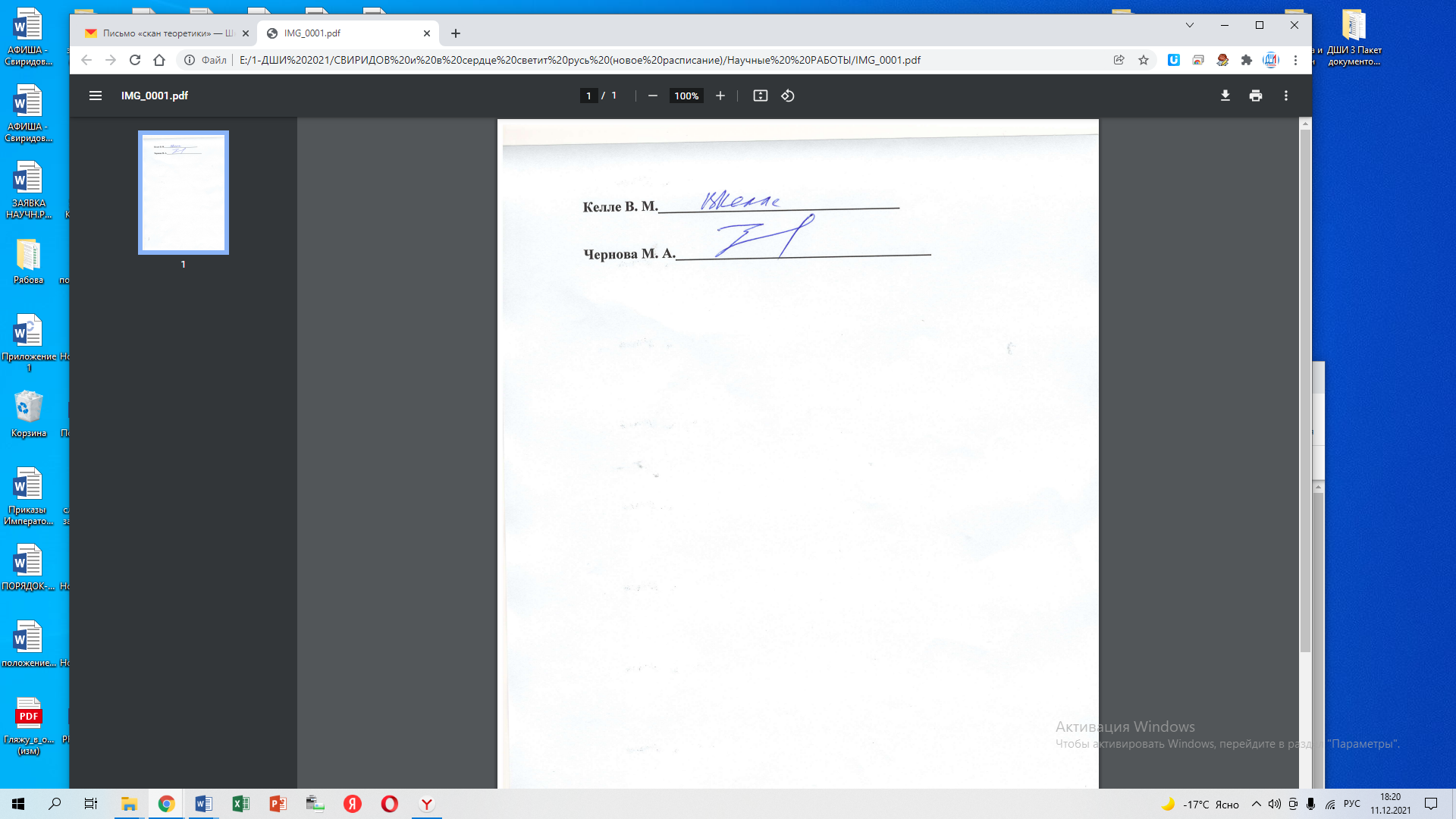 Наименование проекта: РОССИЙСКИЙ ОТКРЫТЫЙ МУЗЫКАЛЬНЫЙ ФЕСТИВАЛЬ-КОНКУРС ПАМЯТИ ГЕОРГИЯ  ВАСИЛЬЕВИЧА СВИРИДОВА «И В СЕРДЦЕ СВЕТИТ РУСЬ…» И РОССИЙСКАЯ НАУЧНО – ПРАКТИЧЕСКАЯ  КОНФЕРЕНЦИЯ «ПУТЬ К ТРАДИЦИИ»Место проведения: Московская область, г. Балашиха, ул. Парковая д.6Дата проведения: 11 декабря  2021 годаПредседатель жюри:Келле  Валида  Махмудовна - Доцент кафедры истории музыки РАМ им. Гнесиных, директор «Фонда сохранения творческого наследия Бориса ЧайковскогоЧлены жюри:Чернова Марина Анатольевна - кандидат педагогических наук, заслуженный работник культуры РФ, председатель НП «Балашихинское музыкальное общество Московской области» (творческий союз), член Российской общенациональной секции Международного общества музыкального образования при ЮНЕСКО (РОСИСМЕ) I степеньПЕЧЕНКИНА ЗЛАТАМБУДО «Детская школа искусств № 7» Го Балашиха II степень1.ЕМЕЛЬЯНОВ ДАНИИЛМБУДО «Детская школа искусств № 3» Го Балашиха 2.МОРАЛЕС ГАРСИА ДЕ АЛЬБА УЛЬЯНАМБУДО «Детская школа искусств № 4» Го БалашихаIII степень1.СОЛОВЬЁВА КСЕНИЯМУДО «Детская школа искусств № 1 г. Раменское» Раменский г.о.2.КОСТЕНЕВИЧ ЕЛИЗАВЕТАМБУДО «Детская духовая музыкальная школа № 2 Го Балашиха 3.БЕЛЕНЬКОВ МАТВЕЙМБУДО «Детская школа искусств № 8» Го БалашихаI степеньГОРБАТКО АЛЬБИНАМБУДО «Детская школа искусств № 3» Го Балашиха II степень1.ПАНФИЛОВА АНАСТАСИЯ МБОУ ДО «Белоусовская школа искусств» Калужская область г. Белоусово  2.ГРИНЬКО МАРГАРИТАМБУДО «Детская школа искусств № 6» Го Балашиха III степень1.ВОЗНЕСЕНСКАЯ МАРГАРИТАМАУДО «Детская музыкальная школа» Г.О. Электросталь2.ЯРЫШ ЛЮДМИЛМБУДО «Детская школа искусств № 5 г. Краснозаводск3.АЛИМОВА ОЛЬГА МБУДО «Детская школа искусств № 5» Го Балашиха